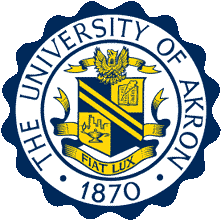 Field Instructor Application /School of Social Work & Family SciencesCollege of Health and Human SciencesSchool of Social Work and Family SciencesThe Polsky Building, 411Akron, OH 44325-8001www.uakron.edu/socialworkIdentifying InformationLast Name:           First Name:            Middle Initial:       Full Agency Name:       Position Title of Field Instructor:       Field Instructor Email Address:       Agency Address:       Field Site Address (if different):       Agency Website Address:       Agency Telephone:       Agency Fax:       Educational BackgroundSocial Work Undergraduate Degree Received:  Yes   No    School:           Year:       If no, state degree:       Social Work Graduate Degree Received:  Yes   No    School:           Year:       If no, state degree:       If yes, state area of focus/concentration:       State of Ohio Licensure Received:   Yes   No        Year:       If yes, select most applicable:    LSW        LISW        LISW-S       Other State of Ohio Licensure Received:  Yes   No        Year:       If yes, state discipline:       Licensure in State Other than Ohio:  Yes   No        Year:       If yes, state discipline:       Post Master’s Education/Training:  Yes   No    School:           Year:       If yes, describe:       Professional BackgroundAgency Name:                                        Job Title:                              Dates: From       to      Agency Name:                                        Job Title:                              Dates: From       to      Agency Name:                                        Job Title:                              Dates: From       to      Agency Name:                                        Job Title:                              Dates: From       to      Agency Name:                                        Job Title:                              Dates: From       to      Agency Name:                                        Job Title:                              Dates: From       to      Agency Name:                                        Job Title:                              Dates: From       to      Agency Name:                                        Job Title:                              Dates: From       to      Field Instructor ExperienceUniversity:                                               Agency:                               Dates: From       to      University:                                               Agency:                               Dates: From       to      University:                                               Agency:                               Dates: From       to      University:                                               Agency:                               Dates: From       to      University:                                               Agency:                               Dates: From       to      University:                                               Agency:                               Dates: From       to      Professional Community ActivitiesPlease describe:      Professional Corrective MeasuresHave you ever been subject to reprimand, censure, or disciplinary action by a professional organization or licensure board OR been subject to a professional ethics investigation OR been convicted of a felony offense?Yes   No If yes, please explain:       Field Instructor AgreementQualifications for Field Instructor Include:                  BASW Field Instructor Requirements:Bachelor’s degree in Social Work from an accredited university; two (2) years post-graduation employment; and a minimum of one (1) year employment with the agency/organization.                    MSW Field Instructor Requirements:Master’s degree in Social Work from an accredited university; two (2) years post-graduation employment; and a minimum of one (1) year employment with the agency/organization.Important!   Signature Box Below   A check in this box affirms that I hereby attest that all the information on this application is true to the best of my knowledge and is the equivalent of my signature.                 Signature Date:  	Please return the completed application to:Lisa K. Crites, MSW, LISW-S, BASW Field Director  lkc6@uakron.edu                                                                   ORMonica M. Ascar, MSW, LISW-S, MSW Field Director  mascar@uakron.eduFor questions or further information, please contact either Lisa or Monica via email.